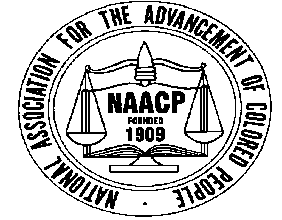 National Association for the Advancement of Colored People NAACP YOUTH COUNCILwww.garlandtxnaacp.orgYou are Invited to Select Children/Youth to receive The Garland NAACP Youth Council Image AwardSaturday, June 11, 2016 at 4:00 pm. The Awards ceremony will be held at the Mt. Hebron Baptist Church, 1233 State Highway 66, Garland, Texas, 75040.The Garland  NAACP Youth Council Image Award is presented to youth who have  distinguished themselves during the school year by excelling in one or more of the following areas:Academically    AthleticallyArtisticallyLeadershipChurch Involvement.  The Image Awards ceremony is designed to encourage students to continue to pursue excellence in school and in the community.  The Image Awards Ceremony also provides the Garland, Rowlett, Sachse and surrounding communities an opportunity to applaud the best and most talented students for excelling in their respective areas of achievement.Complimentary tickets will be available for all student awardees.   Tickets for parents, friends and relatives are available ($5.00 donation) by contacting Joyce Miller at 972-345-5386. You may also use the attached form to reserve tickets.  Saturday, June 4, 2016 is the deadline for reservations.  Tickets may be purchased at the door for $7.00.Any questions regarding this event should be directed to Joyce Miller, 972-345-5386 or jekmiller@msn.comThank you for your assistance in this endeavor.Sincerely,Dr. Joyce E. Kyle Miller, Youth Advisor, Garland NAACP Youth CouncilNational Association for the Advancement of Colored PeopleGARLAND NAACP YOUTH COUNCIL GARLAND NAACP YOUTH COUNCIL IMAGE AWARDS CEREMONY Saturday, June 11, 2016     4:00pm1233 State Highway 66  ~  Garland, Texas 75040RESERVATIONS FORMPlease return this form to confirm the attendance of the Honoree and any others.  You may also call to confirm attendance 972-345-5386.Tickets for a donation of $5.00 must be acquired PRIOR to the event. Tickets at the door are $7.00Deadline for Reservations Saturday, June 4, 2016 (Meet this deadline in order for Names of honorees to be printed in the program booklet and for certificates to be made)Honoree must check in by 3:15pm and must be present to receive the Image Award. Certificates will be prepared as Honorees check in.  This form must be returned for names to appear in the booklet and to receive the award. Reservations for:  (Please Print CLEARLY)Mr. or Ms. ________________________________Phone__________________Name of the Image Awards Honoree   _____________________________________ School_______________________________________________Accomplishments: (List top 3 Accomplishments):______________________________________________________________________________________________________________________________________________________________________________________________________Yes, the Honoree will attend the Image Awards Ceremony Number of Tickets   _____________$5.00 per person donationTickets for Student Honorees are complimentaryTotal Enclosed $_______Check #________   Cash___________Checks should be made payable to the Garland NAACP Youth CouncilRETURN THIS   YOUR CHECK TO:Dr. Joyce Miller, Youth Advisor    jekmiller@msn.com  Garland NAACP Youth Council 3114 Marilee Drive   ~   Garland, Texas 75043 ~ 972-345-5386